МИНОБРНАУКИ РОССИИ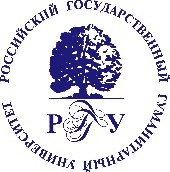 Федеральное государственное бюджетное образовательное учреждениевысшего образования«Российский государственный гуманитарный университет»(ФГБОУ ВО «РГГУ»)Ежегодная студенческая конференция«Аспекты немецкоязычной культуры»Studentische Konferenz«Aspekte deutschsprachiger Kultur»Организатор: кафедра германской филологии РГГУДата проведения: 28 апреля 2023 года Время проведения: с 10.00 до 16.00 Место проведения: аудитория 273 (7 корпус)Подключиться к конференции Zoom: 
https://us06web.zoom.us/j/83543079814?pwd=MG1tSmRnYWk2NDRUaXlDVXhDc1QwQT09Идентификатор конференции: 835 4307 9814Код доступа: 564044ПРОГРАММА10.00–10.20 Мария Мальки (РГГУ)Russisch-deutscher Kulturtransfer am Weimarer Hof in der ersten Hälfte des 19. Jahrhunderts.10.20 –10.40 Екатерина Киселева (РГГУ)Anfänge der auswärtigen Kulturpolitik im Russischen Reich am Vorabend des Ersten Weltkrieges und Deutschland: gescheiterte und erfolgreiche Projekte.10.40–11.00 Егор Березин (РГГУ)Entdeckung des Igor-Lieds in Russland im Kontext der europäischen (deutschen) Präromantik und Romantik.11.00 –11.20 Мария Лысенко (РГГУ)Das Zukunftsbild in der modernen russischen und deutschsprachigen Literatur (am Beispiel der Werke von V. G. Sorokin, M. W. Kling, R. Menasse, K. Kracht)11.20– 11.40 Дарья Ярмак (РГГУ)Japanische Natur in der deutschsprachigen Literatur11.40 – 12.00 Перерыв 12.00 –12.20 Анастасия Сунцова (РГГУ)Риторика Третьего Рейха и ее отражение в повести Йозефа Фийера-Зегерера «Штурмовик Шотт»12.20–12.40 Арина Коровушкина (РГГУ)Сказочные мотивы в немецкой романтической традиции на примере новеллы «Любовные чары» Л. Тика12.40–13.00 Александра Голубева (РГГУ)Motive der Pantomime «Der Schleier der Pierrette» in anderen Werken Arthur Schnitzlers; Evolution und Inversion der Gestalten.13.00-13.20 Горшкова Анна (РГГУ)Реализация мотива вишни в рассказах Вольфганга Борхерта «Вишни» и Елены Долгопят «Допрос».13.20-13.40 Полина Семина (РГГУ)Die religiösen Ansichten von Kosegarten und ihre Reflexion im Gedicht "Das Wehen des Allliebenden“.13.40-14.00 Елена Малых (РГГУ) Poetik der fühlen Nachkriegszeit bei Heinrich Böll.